Journey DeeperIn the seeking is the finding
In the learning we all gain
In the living is the growing
by your grace like morning rain

In our gathering is Spirit
In our sorrow we all pain
In our worship we will hear your voice
the call to life again

So we journey
Journey deeper
Join your story
Find your life
God of loving
God of promise
We find our story*
Shine your light
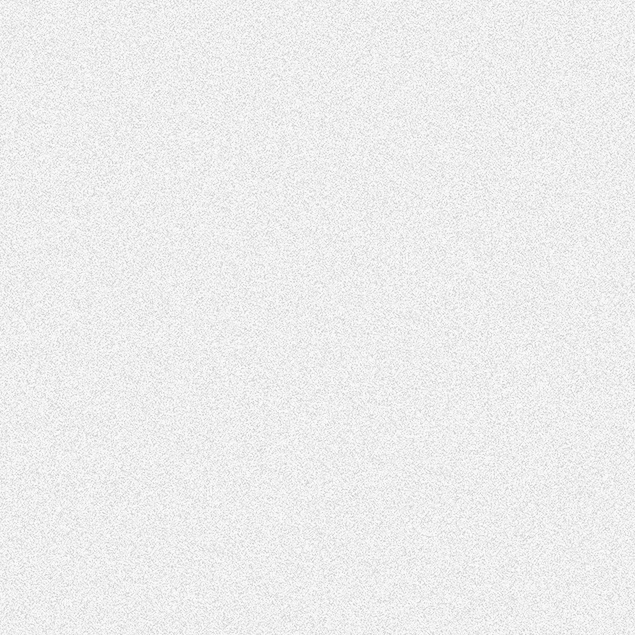 Working arm-in-arm for justice
Finding Christ there in the least
There with God’s refreshing Spirit
sharing faith and life and peace.. 	As community in Jesus
	may we  journey as God calls
	Through the wellspring of your mercy deep
	We’ll rise as first we fall	So we journey …
	David MacGregor
	© 2014 Willow Publishing    	* alternative: “We find our stories”